ΑΠΑΝΤΗΣΕΙΣ ΤΩΝ ΕΠΑΝΑΛΗΠΤΙΚΩΝ ΑΣΚΗΣΕΩΝ ΓΛΩΣΣΑΣ Α΄ ΔΗΜΟΤΙΚΟΥΤΜΗΜΑ ΥΠΟΔΟΧΗΣ 2ΟΝΟΜΑ:________________________1)Βάλε τα γράμματα στη σωστή σειρά για να γράψεις σωστά τη λέξη.    λ, ι, τ, α, π, ά                                                ο, έ ,λ, α, τ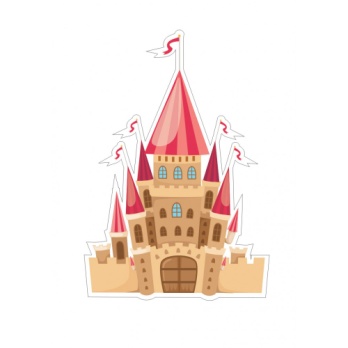 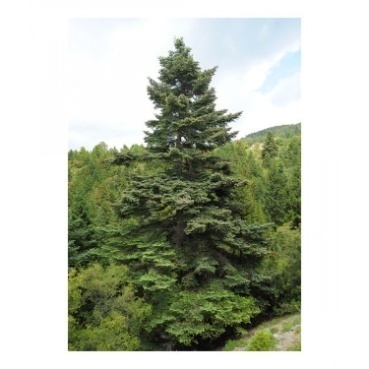        παλάτι                                                            έλατο     Ε , ό ,π ,ι ,ν, π                                                        α ,τ, ί, π, ι,ν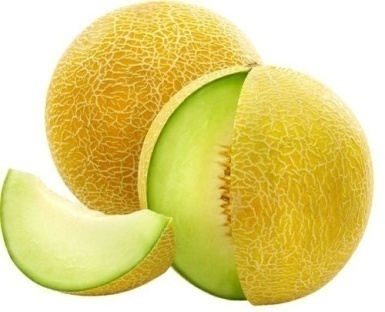 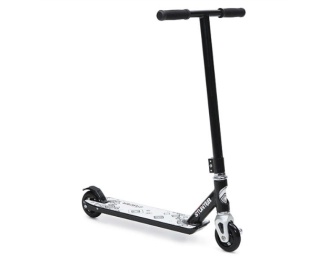   πεπόνι                                                                        πατίνι     ι,γ,ό,ρ,α                                                          α,γ,π,ά,ς,λ,π,α,ο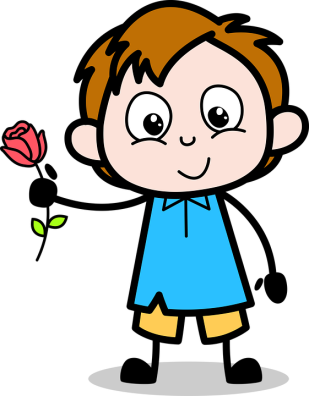 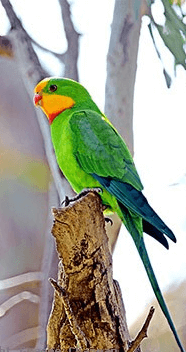       αγόρι	παπαγάλος2)Συμπλήρωσε τη συλλαβή που λείπει σε κάθε λέξη και τόνισε όπου χρειάζεται.α)ντομά_τα__    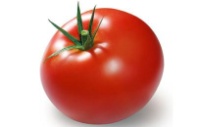 β)χελώ_να__     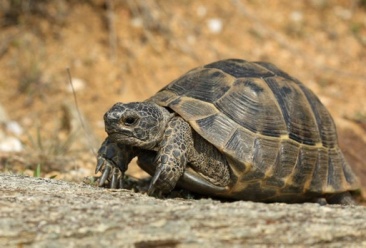 γ)χτα_πό__δι         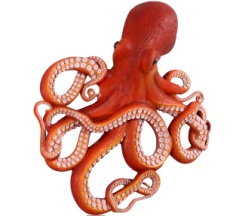 δ)ακτι_νί__διο     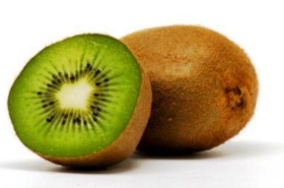 ε)σοκο_λά__τα     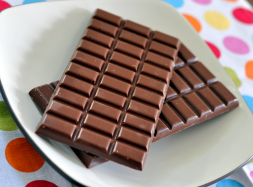 στ)καλά_θι__    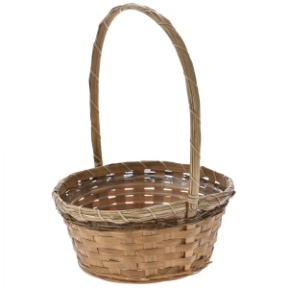 3)Διάβασε τις παρακάτω προτάσεις (ανάγνωση) :α) Ένα καλάθι με καρότα.β) Ο Θάνος έμαθε το μάθημα.γ) Ο Άρης πετά το τόπι.δ) Η Μαρία έχει ένα πινέλο.ε) Η θάλασσα είναι καθαρή σήμερα.στ) Ο Μάκης θα ήθελε μία κιθάρα.4) Να γράψεις με μικρά γράμματα την παρακάτω πρόταση. Η ΜΑΡΙΝΑ ΗΘΕΛΕ ΝΑ ΕΧΕΙ ΕΝΑ ΑΛΟΓΟ.Η Μαρίνα ήθελε να έχει ένα άλογο.           